Муниципальное бюджетное общеобразовательное учреждениесредняя общеобразовательная школа № 6ПРИКАЗ28.07.2015г. № 02-14-191г.СургутОб утверждении положения об итоговоминдивидуальном проекте учащихсяВ соответствии с федеральным государственным образовательным стандартомосновного общего образования, утв. приказом Минобрнауки России от 17 декабря2010 г. № 1897, основной образовательной программой основного общегообразования МБОУ СОШ №6, на основании решения педагогического совета(протокол №8 от 16.06.2015г.), школьного управляющего совета (протокол №6 от16.05.2015г.), совета самоуправления учащихся (протокол №5 от 16.05.2015г.)ПРИКАЗЫВАЮ:1. Утвердить положение об итоговом индивидуальном проекте (далее –Положение) учащихся согласно приложению 1 к настоящему приказу.2. Методисту И.В. Кузнецову разместить Положение на сайте образовательнойорганизации в срок до 20.08.2015г.3. Контроль за исполнением приказа оставляю за собой.Директор Е.П. ГрязноваПриложение 1 к приказуот 28.07.2015г. № 02-14-191               1. Общие положения1.1.Настоящее Положение разработано в соответствии с требованиями федеральногогосударственного образовательного стандарта (ФГОС) основного общего образования, основной  образовательной программы основного общего образования МБОУ СОШ №18 им. А. С. Сергеева .1.2.Данное Положение регламентирует деятельность образовательной организации поорганизации работы учащихся 9-х классов над итоговым индивидуальным проектом (далее ИИП).1.3.Проектная деятельность является одной из форм организации учебной, внеурочнойдеятельности в образовательной организации и рассматривается с нескольких сторон: продукт как материализованный результат, процесс как работа по выполнению проекта, защита проекта как иллюстрация образовательного достижения учащегося. Проектная деятельность ориентирована на формирование и развитие метапредметных и личностных результатов учащихся.1.4.Итоговый индивидуальный проект представляет собой учебный проект, выполняемыйучащимся в рамках одного учебного предмета с целью продемонстрировать своидостижения в самостоятельном освоении содержания избранных областей знаний и/или видов деятельности и способность проектировать и осуществлять целесообразную и результативную деятельность (учебно-познавательную, конструкторскую, социальную, художественно-творческую, иную).1.5.В течение обучения в 9-м классе учащиеся МБОУ СОШ № 18 им. А. С. Сергеева  работают над единой темой ИИП.1.6.Проектная деятельность учащихся может проводится по таким направлениям, как:• исследовательское;• инженерное;• прикладное;• информационное;• социальное;• игровое;творческое.1.7.В ходе реализации проектной деятельности могут применяться такие виды проектов (по преобладающему виду деятельности), как: информационный, исследовательский, творческий, социальный, прикладной, игровой, инновационный, гуманитарный.1.8. Результатом (продуктом) проектной деятельности может быть любая из следующих работ:а) письменная работа (эссе, реферат, аналитические материалы, обзорные материалы, отчёты о проведённых исследованиях, стендовый доклад и др.);б) художественная творческая работа (в области литературы, музыки, изобразительного искусства, экранных искусств), представленная в виде прозаического или стихотворного произведения, инсценировки, художественной декламации, исполнения музыкального произведения, компьютерной анимации и др.;в) материальный объект, макет, иное конструкторское изделие;г) отчётные материалы по социальному проекту, которые могут включать как тексты, так и мультимедийные продукты;д) отчетные материалы по выбору дальнейшей образовательной траектории.1.9.Выполнение индивидуального итогового проекта обязательно для каждого учащегося 9 класса. В течение учебного года учащийся обязан выполнить один ИИП.1.10.Организация работы над ИИП учащихся осуществляется согласно рекомендациям по написанию ИИП для учащихся 9-х классов.1.11.Не позднее 10 апреля проводится организационное собрание, на котором учащихся 8-х классов знакомят с руководителями проекта и областями проектной деятельности, которые они курируют. В течение 7 дней после проведения организационного собрания учащиеся осуществляют свой выбор. Выбор учащихся заносится в сводную ведомость и передается курирующему заместителю директора по УВР.1.12.Для написания итогового индивидуального проекта на основании сводных ведомостей приказом директора школы «О назначении руководителей ИИП» учащиеся 8-х классов закрепляются за учителями-предметниками, педагогическими работниками образовательной организации. 1.13Учашиеся 8-ых классов на протяжении 9-ого выполняют итоговые индивидуальные проекты.1.14 Вновь прибывшие учащиеся 9-ых классов в течении десяти дней выбирают направления и руководителя проекта. 1.15.Защита итогового индивидуального проекта является одной из обязательных составляющих системы внутришкольного мониторинга образовательных достижений.1.16 Защита итогового индивидуального проекта 9-ых классов состоится в апреле. 1.17.Оценка результатов выполнения проекта фиксируется классным руководителем в характеристике учащегося на основании отзыва руководителя проекта и доводится до сведения родителей (законных представителей) учащихся в срок до 25 апреля .2. Цель и задачи выполнения учащимися итогового индивидуального проекта2.1.Цель - создание условий для формирования универсальных учебных действий учащихся,развития их творческих способностей и логического мышления, для демонстрации учащимися своих достижений в самостоятельном освоении содержания и методов избранных областей знаний и видов деятельности, способности проектировать и осуществлять целесообразную и результативную деятельность (учебно-познавательную, конструкторскую, социальную, художественно-творческую, иную).2.2.Задачами выполнения проекта являются:• обучение планированию (учащийся должен уметь чётко определить цель проекта, шаги по её достижению, концентрироваться на достижении цели на протяжении всей работы);• формирование умения сбора и обработки информации, материалов (уметь выбрать подходящую информацию, правильно её использовать);• развитие умения анализа, креативности и критического мышления;• формирование и развитие умения публичного выступления;• формирование позитивного отношения к деятельности (проявлять инициативу, выполнять работу в срок в соответствии с установленным планом);• формирование у учащегося способности к решению личностно и социально значимых проблем ивоплощению найденных решений в практику.3. Организация деятельности учащихся по подготовке итогового индивидуального проекта3.1.Руководителем индивидуального итогового проекта может являться учитель-предметник, классный руководитель, педагог-организатор, педагог дополнительного образования. Классный руководитель контролирует участие учащихся в проектной деятельности, информирует родителей о выборе темы и руководителе проекта, сроках выполнения мероприятий плана работы учащегося над выполнением ИИП .3.2.С апреля по март руководителями проектов проводятся индивидуальные консультации с учащимися, учащиеся осуществляют сбор информации по проекту, выбор способа представления результатов, наблюдения, эксперимент, оформление работы и др.3.3.Руководители проектов на совещаниях отчитываются перед курирующим проектную деятельность заместителем директора по УВР о ходе проектной деятельности, целях и задачах курируемых проектов, планах их реализации, возникших проблемах и путях их решения в сроки, определенные планом ВШК образовательной организации.3.4.Защита ИИП организуется в процессе специально организованной деятельности, определяемой приказом директора школы ежегодно в апреле . 3. Требования к подготовке итогового индивидуального проекта 3.1. План, программа подготовки проекта для каждого учащегося разрабатываются образовательным учреждением. 3.2. Руководителем проекта может быть как педагог данного образовательного учреждения, так и сотрудник иной организации или иного образовательного учреждения, в том числе высшего. 3.3. Учащиеся сами выбирают как тему, так и руководителя проекта. 3.4. Тема проекта должна быть утверждена методическим советом школы. 3.5. План реализации итогового индивидуального проекта разрабатывается учащимся совместно с руководителем проекта. 4. Требования к содержанию и направленности проекта 4.1. Результат проектной деятельности должен иметь практическую направленность. 4.2. Результатом (продуктом) проектной деятельности может быть любая из следующих работ:  письменная работа (эссе, реферат, аналитические материалы, обзорные материалы, отчеты о проведенных исследованиях, стендовый доклад);  художественная творческая работа (в области литературы, музыки, изобразительного искусства, экранных искусств), представленная в виде прозаического или стихотворного произведения, инсценировки, художественной декламации, исполнения музыкального произведения, компьютерной анимации;  материальный объект- макет, иное конструкторское изделие;  отчетные материалы по социальному проекту, которые могут включать как тексты, так и мультимедийные продукты.5. Требования к оформлению итогового индивидуального проекта5.1.Проектная работа должна быть представлена в печатном и электронном виде.5.2.В состав материалов, которые должны быть подготовлены по завершению ИИП для его защиты, в обязательном порядке включаются:а) выносимый на защиту продукт проектной деятельности;б) краткая пояснительная записка к проекту (объемом не более 2 страниц) с указанием:-актуальности, цели, задач и назначения проекта,-краткого описания хода выполнения проекта и полученных результатов;в) краткий отзыв руководителя, содержащий краткую характеристику работы учащегося в ходевыполнения проекта, в том числе: инициативности и самостоятельности, ответственности, исполнительской дисциплины (приложение 6).5.3.Общим требованием ко всем проектам является необходимость соблюдения норм и правил цитирования, ссылок на различные источники. В случае заимствования текста работы (плагиата)без указания ссылок на источник проект к защите не допускается.5.4.Объем работы не более 10 листов. Для текста, выполненного на компьютере, размер шрифта 14, Times New Roman; интервал между строк – 1,5; размер полей: левого – 30 мм, правого – 10 мм, верхнего – 20 мм, нижнего – 20 мм; отступ – 1,25.Текст печатается на одной стороне страницы; сноски и примечания печатаются на той же странице, к которой они относятся (через 1 интервал, более мелким шрифтом, чем текст).Все страницы нумеруются; цифру номера страницы ставят внизу по центру страницы; на титульном листе номер страницы не ставится.Каждый новый раздел (если это введение, главы, параграфы, заключение, список источников, приложения) начинается с новой страницы. Между названием раздела (заголовками главы или параграфа) и последующим текстом нужно пропускать одну строку, а после текста, перед новымзаголовком – две строки.Заголовок располагается посередине, точку в конце заголовка не ставят. Название главы печатается жирным шрифтом заглавными буквами, название параграфов – прописными буквами, выделение названий глав и параграфов из текста осуществляется за счет проставления дополнительного интервала. Порядковый номер главы указывается одной арабской цифрой(например: 1, 2, 3 и т.д.), параграфы имеют двойную нумерацию (например: 1.1, 1.2 и т.д.). Первая цифра указывает на принадлежность к главе, вторая – на собственную нумерацию.Иллюстративные материалы должны быть наглядными, оригинальными, композиционно сочетаться с текстом работы.При составлении списка используемых источников принято применять алфавитный способ группировки источников, где фамилии авторов или заглавий (если нет авторов) размещаются в алфавитном порядке.5.5.В оформлении библиографического списка следует руководствоваться ГОСТом 7.12003. 6. Требования к защите проекта 6.1. Защита итогового индивидуального проекта осуществляется на школьной конференции. 6.2. Результаты выполнения проекта оцениваются по итогам рассмотрения комиссией представленного продукта с краткой пояснительной запиской, презентации учащегося и отзыва руководителя.7.Процедура и критерии оценки итогового индивидуального проекта7.1.Для осуществления процедуры оценивания итогового индивидуального проекта в образовательной организации создаются две комиссии: комиссия по защите ИИП согласно утвержденным критериям заполняет оценочные листы; комиссия образовательной организации, которая рассматривает результаты защиты ИИП (оценочные листы), отзыв руководителя проектаи принимает решение об итоговой оценке индивидуального проекта. Состав комиссий утверждается приказом директора школы .7.2.В состав комиссии по защите ИИП в обязательном порядке входит руководитель проекта учащегося, педагогические работники образовательной организации, в качестве общественных наблюдателей могут включаться представители родительской общественности, учащиеся 10-11 классов МБОУ СОШ № 18 им. А. С. Сергеева , продемонстрировавшие достижения в области проектной деятельности.Численность состава комиссии по защите ИИП определяется из расчета не менее 3-х членов комиссии на 7-8 учащихся. Количество комиссий зависит от количества учащихся на параллели 9- х классов. Председатель комиссии по защите ИИП назначается директором школы.7.3.Для осуществления процедуры защиты ИИП учащихся делят на группы. Предельная наполняемость группы для защиты 8 учащихся 9-х классов.7.4.Комиссия образовательной организации не позднее, чем на следующий после защиты день, получает оценочные листы  от председателей комиссии по защите ИИП.Осуществляет рассмотрение результатов защиты на основании оценочных листов, отзывов руководителей проекта и заносит в зачетную ведомость отметку о защите ИИП в виде: «ЗАЧТЕНО», «НЕ ЗАЧТЕНО». Зачетные ведомости формируются по классам (приложение 9).7.5.Отметка «ЗАЧТЕНО» выставляется учащемуся, в случае если он набрал не менее 50 баллов по результатам защиты ИИП.7.6.Результаты защиты ИИП доводятся до сведения родителей (законных представителей) учащихся, учащихся в срок не позднее трех дней после процедуры защиты.7.7.В случае отсутствия учащегося на процедуре защиты ИИП, защита для него организуется в дополнительные сроки.7.8.В случае несогласия с результатами защиты учащийся, родитель (законный представитель) не позднее 3-х дней после объявления результатов могут обратиться с заявлением о несогласии с результатами защиты в комиссию по урегулированию споров между участниками образовательных отношений.7.9.Не позднее 2-х дней после поступления заявления о несогласии с результатами защиты комиссия по урегулированию споров между участниками образовательных отношений уведомляет учащегося и родителя (законного представителя) о принятом решении.8.Ответственность сторон8.1. Руководитель итогового индивидуального проекта должен:• Совместно с учащимся определить сроки выполнения этапов плана работы по выполнению итогового индивидуального проекта;• Совместно с учащимся определить сроки выполнения работы, источники необходимой информации;• Оказывать помощь учащемуся по вопросам планирования, оформления и представления результатов работы над ИИП;• Контролировать выполнение учащимся плана работы по выполнению итогового индивидуального проекта.8.2. Учащийся, выполняющий итоговый индивидуальный проект, должен:• Соблюдать сроки выполнения этапов плана работы над ИИП;• Посещать консультации по написанию итогового индивидуального проекта;• Ответственно относиться к требованиям и рекомендациям руководителя ИИП;• Подготовить публичный отчет о проделанной работе.8.3. Родитель (законный представитель) учащегося должен:• Контролировать выполнение учащимся плана работы над ИИП.Публичная защита проектной работы– Публичная защита проекта проводится самим автором (если работа индивидуальная) или двумя представителями творческой группы (как правило, один из них – за компьютером, другой – представляет работу).– Представление-защита проводится в устной форме, с обязательной демонстрацией или фрагментов проекта, или его короткой демоверсии.– Время, предоставляемое для выступления, 3–10 минут (точное время устанавливается ежегодным локальным документом, посвященным организации и проведению общешкольной конференции-конкурса, и зависит от количества работ, участвующих в конкурсе, и планируемой продолжительности итогового этапа конференции).– Содержание и композиция публичной защиты проекта – инициативное и творческое право его авторов, однако в выступлении обязательно должны быть представлены следующие вопросы:1) обоснование выбранной темы – актуальность ее и степень исследованности;2) определение цели и задач представляемого проекта, а также степень их выполнения;3) краткое содержание (обзор) выполненного исследования, с обязательными акцентами на ключевых положениях и выводах;4) представление всех технических параметров проекта (использованные компьютерные программы, научные источники, демонстрационно-справочный аппарат, иллюстративные материалы и т.п.);5) обязательное определение степени самостоятельности в разработке и решении поставленных проблем;6) рекомендации по возможной сфере практического использования данного проекта.После завершения своего выступления участники творческой проектной группы, представлявшие работу, должны суметь ответить на вопросы жюри.– В публичной защите проекта возможно использовать различного рода дополнительную печатную рекламно-пояснительную продукцию (программа, аннотация, рекомендательные и пояснительные записки и т.д.).– К участию школьного проекта в конкурсных мероприятиях внешкольного уровня оформляется сопровождающая проектную работу документация, предусмотренная форматом именно этого конкурса.– Перед публичной защитой необходимо провести экспертное тестирование демонстрационной техники, записать проект или его демонстрационную версию на компьютер, который будет использоваться во время защиты, проверить качество записи и условия демонстрации.Общие критерии оценки проектной работыСпособность к самостоятельному приобретению знаний и решению проблемы, которая проявляется в умении поставить проблему и выбрать адекватные способы её решения, включая поиск и обработку информации, формулировку выводов и/или обоснование и реализацию/апробацию принятого решения, обоснование и создание модели, прогноза, модели, макета, объекта, творческого решения и т. п. Данный критерий в целом включает оценку сформированности познавательных учебных действий.Сформированность предметных знаний и способов действий, проявляющаяся в умении раскрыть содержание работы, грамотно и обоснованно в соответствии с рассматриваемой проблемой/темой использовать имеющиеся знания и способы действий.Сформированность регулятивных действий, проявляющаяся в умении самостоятельно планировать и управлять своей познавательной деятельностью во времени, использовать ресурсные возможности для достижения целей, осуществлять выбор конструктивных стратегий в трудных ситуациях.Сформированность коммуникативных действий, проявляющаяся в умении ясно изложить и оформить выполненную работу, представить её результаты, аргументированно ответить на вопросы.Работы могут быть выполнены на высоком, повышенном и базовом уровне.При интегральном описании результатов выполнения проекта вывод об уровне сформированности навыков проектной деятельности делается на основе оценки всей совокупности основных элементов проекта (продукта и пояснительной записки, отзыва, презентации) по каждому из четырёх названных выше критериев.При этом в соответствии с принятой системой оценки целесообразно выделять три уровня сформированности навыков проектной деятельности: базовый, повышенный, высокий. Главное отличие выделенных уровней состоитв степени самостоятельности обучающегося в ходе выполнения проекта, поэтому выявление и фиксация в ходе защиты того, что обучающийся выполнял самостоятельно, а что — только с помощью руководителя проекта, являются основной задачей оценочной деятельности.Оценочный лист работы обучающегосяОтметка за ИИП выставляется по пятибалльной шкале. ИИП является формой обязательной аттестации ученика 9 класса за год.При безотметочном обучении в течение учебного года по предмету«Проектная и исследовательская деятельность» оценка, полученная на защите ИИП является аттестационной оценкой.При выставлении триместровых оценок по предмету «Проектная и исследовательская деятельность» годовая отметка определяется как среднее арифметическое триместровых оценок и отметки за проект.Отметка за выполнение итогового индивидуального проекта выставляется в графу «Проектная и исследовательская деятельность» в классном журнале и личном деле. В аттестат об основном общем образовании отметка за итоговый проект выставляется в свободную строку. Тема проекта и результаты его защиты в виде справки (сертификата) в обязательном порядке помещаются в портфолио обучающегося.          Результаты выполнения индивидуального проекта могут рассматриваться как дополнительное основание при зачислении выпускника общеобразовательного учреждения на избранное им направление профильного обученияИтогами проектной и исследовательской деятельности следует считать не столько предметные результаты, сколько интеллектуальное, личностное развитие обучающихся, рост их компетенции в выбранной для исследования или проекта сфере, формирование умения сотрудничать в коллективе и самостоятельно работать, уяснение сущности творческой исследовательской и проектной работы, которая рассматривается как показатель успешности (неуспешности) исследовательской деятельности.Содержательное описание каждого критерияПеревод баллов в оценку           Принято на заседании                                                                        «Утверждено»           педагогического совета МБОУ                                                        приказом директора  МБОУ           «Средняя общеобразовательная                                                   «Средняя общеобразовательная            школа № 18 им. А. С. Сергеева»                                                     школа № 18 им. А. С. Сергеева»           г. Курска            Протокол № ______                                                                           г. Курска №_________________                от «___»_______ 20    г.                                                                     от «___»__________ 20       г.                                                                                                                                Директор:                                                                                                                           _________ С. Г. Медвецкая	Положение об итоговом индивидуальном проекте учащихсяпод контролем и при поддержке руководителя. При этом проявляются	отдельные	элементы	самооценки	исамоконтроля обучающегося.под контролем и при поддержке руководителя. При этом проявляются	отдельные	элементы	самооценки	исамоконтроля обучающегося.под контролем и при поддержке руководителя. При этом проявляются	отдельные	элементы	самооценки	исамоконтроля обучающегося.Повышенный   -   Работа   самостоятельно   спланирована  ипоследовательно реализована, своевременно пройдены все необходимые этапы обсуждения и представления. Контроль икоррекция осуществлялись самостоятельно.Повышенный   -   Работа   самостоятельно   спланирована  ипоследовательно реализована, своевременно пройдены все необходимые этапы обсуждения и представления. Контроль икоррекция осуществлялись самостоятельно.Повышенный   -   Работа   самостоятельно   спланирована  ипоследовательно реализована, своевременно пройдены все необходимые этапы обсуждения и представления. Контроль икоррекция осуществлялись самостоятельно.2Высокий - Работа самостоятельно спланированаи последовательно реализована. Автор продемонстрировал умение управлять своей познавательной деятельностью во времени, использовать ресурсные возможности длядостижения целей, осуществлять выбор конструктивных стратегий в трудных ситуациях. Контроль и коррекцияосуществлялись самостоятельноВысокий - Работа самостоятельно спланированаи последовательно реализована. Автор продемонстрировал умение управлять своей познавательной деятельностью во времени, использовать ресурсные возможности длядостижения целей, осуществлять выбор конструктивных стратегий в трудных ситуациях. Контроль и коррекцияосуществлялись самостоятельноВысокий - Работа самостоятельно спланированаи последовательно реализована. Автор продемонстрировал умение управлять своей познавательной деятельностью во времени, использовать ресурсные возможности длядостижения целей, осуществлять выбор конструктивных стратегий в трудных ситуациях. Контроль и коррекцияосуществлялись самостоятельно3КоммуникацияБазовый   -  Продемонстрированы навыки	оформления проектной работы и пояснительной записки, а также подготовки простой презентации. Автор отвечает навопросыБазовый   -  Продемонстрированы навыки	оформления проектной работы и пояснительной записки, а также подготовки простой презентации. Автор отвечает навопросыБазовый   -  Продемонстрированы навыки	оформления проектной работы и пояснительной записки, а также подготовки простой презентации. Автор отвечает навопросы1Коммуникация Повышенный -  Тема	ясно определена	и пояснена.Текст/сообщение хорошо структурированы. Все мысливыражены ясно, логично, последовательно, аргументировано.Работа/сообщение вызывает некоторый интерес. Автор свободно отвечает на вопросы. Повышенный -  Тема	ясно определена	и пояснена.Текст/сообщение хорошо структурированы. Все мысливыражены ясно, логично, последовательно, аргументировано.Работа/сообщение вызывает некоторый интерес. Автор свободно отвечает на вопросы. Повышенный -  Тема	ясно определена	и пояснена.Текст/сообщение хорошо структурированы. Все мысливыражены ясно, логично, последовательно, аргументировано.Работа/сообщение вызывает некоторый интерес. Автор свободно отвечает на вопросы.2Коммуникация Высокий - Тема ясно определена и пояснена.Текст/сообщение хорошо структурированы. Все мысли выражены ясно, логично, последовательно, аргументировано. Автор владеет культурой	общения	С аудиторией.Работа/сообщение вызывает большой интерес. Автор свободнои аргументировано отвечает на вопросы. Высокий - Тема ясно определена и пояснена.Текст/сообщение хорошо структурированы. Все мысли выражены ясно, логично, последовательно, аргументировано. Автор владеет культурой	общения	С аудиторией.Работа/сообщение вызывает большой интерес. Автор свободнои аргументировано отвечает на вопросы. Высокий - Тема ясно определена и пояснена.Текст/сообщение хорошо структурированы. Все мысли выражены ясно, логично, последовательно, аргументировано. Автор владеет культурой	общения	С аудиторией.Работа/сообщение вызывает большой интерес. Автор свободнои аргументировано отвечает на вопросы.3ИтогоИтогоИтогоИтогоИтого4-12Критерии выставления отметкиКритерии выставления отметкиКритерии выставления отметкиКритерии выставления отметкиКритерии выставления отметкиИтоговая отметкаИтоговая отметкаИтоговая отметкаБаллы4-64-67-910-12Отметкаудовлетворительнохорошоотлично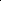 «3»	«4»	«5»«3»	«4»	«5»«3»	«4»	«5»«3»	«4»	«5»ПодписьПодписьРасши ф-ровкаКритерийСодержание критерияУровни сформированности навыков проектной деятельностиУровни сформированности навыков проектной деятельностиБазовый(1 балл)Повышенный (2-3 балла)Самостоятельное приобретение знаний и решение проблем Способность поставить проблему и выбрать способы её решения, найти и обработать информацию, формулировать выводы и/или обоснование и реализацию/апробацию принятого решения, обоснование и создание модели, прогноза, модели, макета, объекта, творческого решения и т. пРабота в целом свидетельствует о способности самостоятельно с опорой на помощь руководителя ставить проблему и находить пути её решения; продемонстрирована способность приобретать новые знания и/или осваивать новые способы действий, достигать более глубокого понимания изученного Работа в целом свидетельствует о способности самостоятельно ставить проблему и находить пути её решения; продемонстрировано свободное владение логическими операциями, навыками критического мышления, умение самостоятельно мыслить; продемонстрирована способность на этой основе приобретать новые знания и/или осваивать новые способы действий, достигать более глубокого понимания проблемыЗнание предмета Умение раскрыть содержание работы, грамотно и обоснованно в соответствии с рассматриваемой проблемой/темой использовать имеющиеся знания и способы действий.Продемонстрировано понимание содержания выполненной работы. В работе и в ответах на вопросы по содержанию работы отсутствуют грубые ошибки Продемонстрировано свободное владение предметом проектной деятельности. Ошибки отсутствуютРегулятивные действия Умении самостоятельно планировать и управлять своей познавательной деятельностью во времени, использовать ресурсные возможности для достижения целей, осуществлять выбор конструктивных стратегий в трудных ситуациях.Продемонстрированы навыки определения темы и планирования работы. Работа доведена до конца и представлена комиссии; некоторые этапы выполнялись под контролем и при поддержке руководителя. При этом проявляются отдельные элементы самооценки и самоконтроля обучающегося Работа тщательно спланирована и последовательно реализована, своевременно пройдены все необходимые этапы обсуждения и представления. Контроль и коррекция осуществлялись самостоятельноКоммуникация Умение ясно изложить и оформить выполненную работу, представить её результаты, аргументировано ответить на вопросы.Продемонстрированы навыки оформления проектной работы и пояснительной записки, а также подготовки простой презентации. Автор отвечает на вопросы Тема ясно определена и пояснена. Текст/сообщение хорошо структурированы. Все мысли выражены ясно, логично, последовательно, аргументировано. Работа/сообщение вызывает интерес. Автор свободно отвечает на вопросы Базовый уровень отметка «удовлетворительно» 4 – 6 первичных баллов Повышенный уровень отметка «хорошо» 7—9 первичных баллов Повышенный уровень отметка «отлично» 10—12 первичных баллов 